ORDE VAN DIENST VOOR DE SLANGENBURGSE KERK10 juli 2022 – 4e zondag van de zomerkleur:	groen: kleur van de schepping, het leven en de hoopVoorganger:	 ds. Joop Jansen SchoonhovenOuderling:	Maja StoutenDiaken: 	Marianne RougoorLector: 	Karin WensinkPianist:  	Maria Woerde	Beeld en geluid: Eddy IvensKoster: 	Lies Ankersmit en Ineke WassinkPianospelWelkomstwoord en mededelingen (ouderling van dienst)VOORBEREIDINGDe kaarsen worden aangestokenGedicht StilteAanvangslied:	‘Ontwaak, o mens, de dag breekt aan’		(de gemeente gaat staan)			LB 215 : 1,4.5,7Bemoediging en groet V			Onze hulp is de naam van de ENE,A		die hemel en aarde gemaakt heeft.V			Zijn genade en vrede zij met u allen. A		Amen.									(de gemeente gaat hierna zitten)Inleiding 			 	Kyriegebed:	na ‘…………………roepen wij zingend’:	“Kyrie eleison”	LB 301-gGlorialied:		‘Aan U behoort, o Heer der heren…’			LB 978	  		SCHRIFTGebed…………..na: ………. zo bidden wij allen:afgesloten met	‘Kom, Geest van God’  	LB 333Lezing Oude Testament	Deuteronomium 30 : 9 – 14  9De HEER, uw God, zal u voorspoed geven in alles wat u onderneemt, u kinderrijk maken en uw vee en uw land vruchtbaar maken. Hij zal er weer vreugde in vinden om u te zegenen, zoals voorheen bij uw voorouders. 10Want u toont de HEER, uw God, dan uw gehoorzaamheid door de geboden en bepalingen in dit wetboek in acht te nemen, en u wilt Hem weer met hart en ziel toebehoren.11De geboden die ik u vandaag heb gegeven, zijn niet te zwaar voor u en liggen niet buiten uw bereik. 12Ze zijn niet in de hemel, dus u hoeft niet te zeggen: “Wie stijgt voor ons op naar de hemel om ze daar te halen en ze ons bekend te maken, zodat wij ernaar kunnen handelen?” 13Ook zijn ze niet aan de overkant van de zee, dus u hoeft niet te zeggen: “Wie steekt de zee voor ons over om ze daar te halen en ze ons bekend te maken, zodat wij ernaar kunnen handelen?” 14Nee, die geboden zijn heel dicht bij u, in uw mond en in uw hart; u kunt ze volbrengen.Psalm:		‘Het woord dat ik jou geef…’			LB 334Evangelielezing		Lucas 10 : 25 – 37 25Er kwam een wetgeleerde die Hem op de proef wilde stellen. Hij vroeg: ‘Meester, wat moet ik doen om deel te krijgen aan het eeuwige leven?’ 26Jezus antwoordde: ‘Wat staat er in de wet geschreven? Wat leest u daar?’ 27De wetgeleerde antwoordde: ‘Heb de Heer, uw God, lief met heel uw hart en met heel uw ziel en met heel uw kracht en met heel uw verstand, en uw naaste als uzelf.’ 28‘U hebt juist geantwoord,’ zei Jezus tegen hem. ‘Doe dat en u zult leven.’ 29Maar de wetgeleerde wilde zijn gelijk halen en vroeg aan Jezus: ‘Wie is mijn naaste?’ 30Toen vertelde Jezus hem het volgende: ‘Er was eens iemand die van Jeruzalem naar Jericho reisde en onderweg werd overvallen door rovers, die hem zijn kleren uittrokken, hem mishandelden en hem daarna halfdood achterlieten. 31Toevallig kwam er een priester langs, maar toen hij het slachtoffer zag liggen, liep hij met een boog om hem heen. 32Er kwam ook een Leviet langs, maar bij het zien van het slachtoffer liep ook hij met een boog om hem heen. 33Een Samaritaan echter, die op reis was, kreeg medelijden toen hij hem zag. 34Hij ging naar de gewonde man toe, goot olie en wijn over zijn wonden en verbond ze. Hij zette hem op zijn eigen rijdier en bracht hem naar een logement, waar hij voor hem zorgde. 35De volgende morgen gaf hij twee denarie aan de eigenaar en zei: “Zorg voor hem, en als u meer kosten moet maken, zal ik u die op mijn terugreis vergoeden.” 36Wie van deze drie is volgens u de naaste geworden van het slachtoffer van de rovers?’ 37De wetgeleerde zei: ‘De man die hem barmhartigheid heeft betoond.’ Toen zei Jezus tegen hem: ‘Doet u dan voortaan net zo.’Lied		‘Stem als een zee van mensen…’				LB 828OverwegingOrgelspelLied		‘De weg van uw gerechtigheid’			tekst: Ronald da Costa  m: LB (psalm) 119 	Wij gaan de weg van uw gerechtigheid 
met allen die in uw geheim geloven: 
stad van de Vrede, toekomst wereldwijd, 
oog voor de blinden, oren voor de doven. 
Wij delen uit van wat U ons bereidt: 
vrucht van uw Geest, op aarde volle schoven.Wij dragen stenen voor de vrede aan,
volgen uw spoor door alle wereldtijden. 
Wij zien de weg die Jezus is gegaan, 
horen het roepen van wie weerloos lijden, 
delen de hoop, de oorlog afgedaan, 
zien in elkaar het volk van uw bevrijden.Wij zoeken de balans in ons bestaan:
wat heeft gewicht en wie bepaalt de waarde? 
U laat ons leven meer dan voortbestaan, 
schenkt ons de gaven van uw goede aarde. 
Maak ons bereid, in trouw U toegedaan, 
te leven zoals U zich openbaarde. TOEWIJDINGPastorale mededelingenGebeden:		dankgebed, voorbeden, stil gebed en Onze Vader na ‘Hoor ons biddend zingen’: gezongen acclamatie: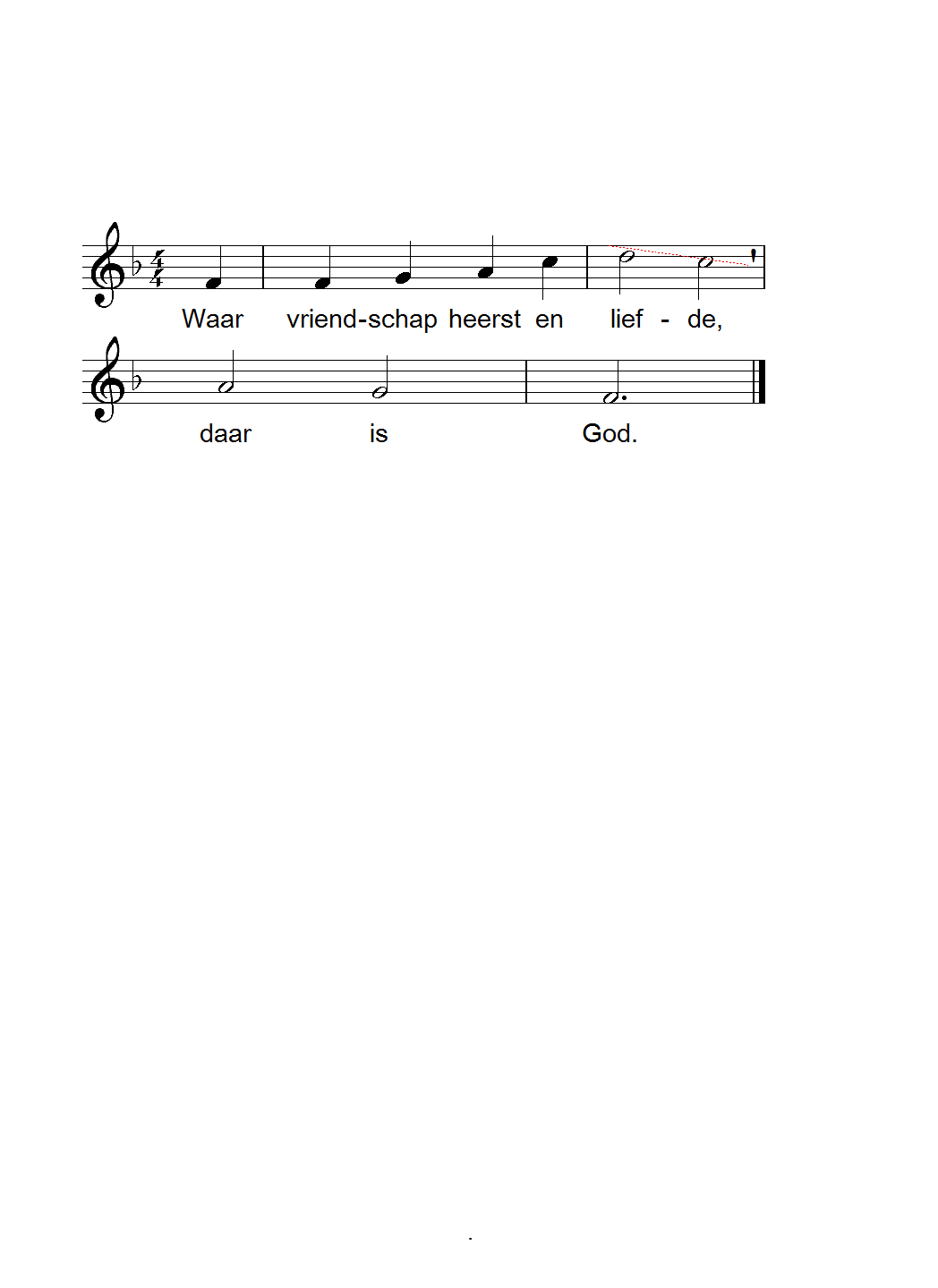 Collecten: 	1.diaconie; 2. kerk; 3. wisselend (bij de uitgang)Slotlied  (allen):	‘Heb dank, o God van alle leven…’			(de gemeente gaat staan)				LB 315Wegzending en zegen		G:  gezongen ‘amen’ (3x)	LB 431-cPianospel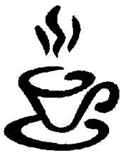 Koffie, thee of limonade in de kring